Antrag auf Genehmigung des Themas der FacharbeitDas Thema der Facharbeit muss aus einem der folgenden Handlungsfeldern gewählt werden: BHF, BEF I, BEF II und UVL. 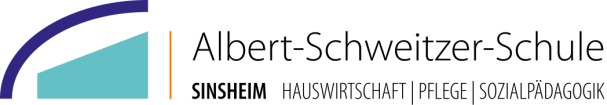 Alte Daisbacher Straße 7 a74889 Sinsheim Tel:	07261 946-300Fax:	07261 946-320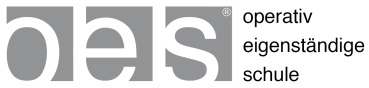 Name:Klasse:Thema mit der Fachlehrerin/dem Fachlehrer besprochen:Thema mit der Fachlehrerin/dem Fachlehrer besprochen:Thema mit der Fachlehrerin/dem Fachlehrer besprochen:Thema mit der Fachlehrerin/dem Fachlehrer besprochen:Thema mit der Fachlehrerin/dem Fachlehrer besprochen:Thema mit der Fachlehrerin/dem Fachlehrer besprochen:Thema mit der Fachlehrerin/dem Fachlehrer besprochen:ThemaThemaThemaThemaThemaHFLehrkraftOrt, DatumOrt, DatumOrt, DatumUnterschrift der Schülerin/des SchülersUnterschrift der Schülerin/des SchülersUnterschrift der Schülerin/des SchülersOrt, DatumOrt, DatumOrt, DatumOrt, DatumOrt, DatumOrt, DatumUnterschrift der Fachlehrerin/des FachlehrersUnterschrift der Fachlehrerin/des FachlehrersUnterschrift der Fachlehrerin/des FachlehrersGenehmigung durch die SchulleitungGenehmigung durch die SchulleitungGenehmigung durch die SchulleitungGenehmigung durch die SchulleitungGenehmigung durch die SchulleitungGenehmigung durch die SchulleitungGenehmigung durch die Schulleitung Das Thema wird wie beantragt genehmigt. Das Thema wird wie beantragt genehmigt. Das Thema wird wie beantragt genehmigt. Das Thema wird wie beantragt genehmigt. Das Thema wird wie beantragt genehmigt. Das Thema wird wie beantragt genehmigt. Das Thema wird wie beantragt genehmigt. Das Thema wird wie folgt geändert: Das Thema wird wie folgt geändert: Das Thema wird wie folgt geändert: Das Thema wird wie folgt geändert: Das Thema wird wie folgt geändert: Das Thema wird wie folgt geändert: Das Thema wird wie folgt geändert:ThemaThemaThemaThemaThemaHFLehrkraftOrt, DatumOrt, DatumOrt, DatumOrt, DatumUnterschrift der SchulleitungUnterschrift der SchulleitungUnterschrift der Schulleitung